Today’s BreakfastChoose at least 3 items, including ½ cup fruit and/or vegetable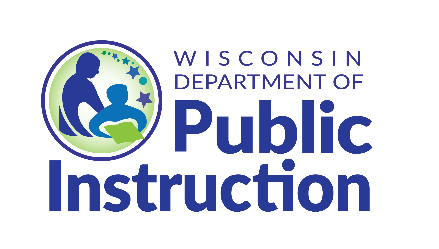 Grain and Meat/Meat Alternate Choices: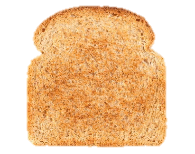 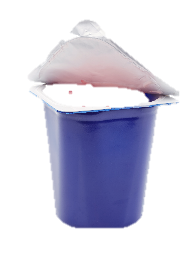 _______________________ = ___ item(s)_______________________ = ___ item(s)_______________________ = ___ item(s)_______________________ = ___ item(s)Fruit and/or Vegetable Choices: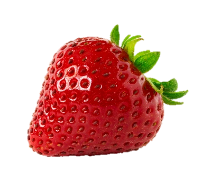 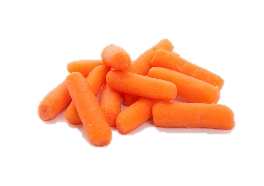 _______________________ = ___ item(s)_______________________ = ___ item(s)_______________________ = ___ item(s)Milk Choices: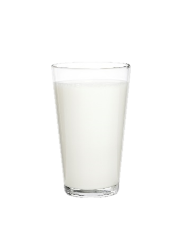 _______________________ = ___ item(s)_______________________ = ___ item(s)_______________________ = ___ item(s)